GCSE Combined Science Practical Skills BookletStudent Book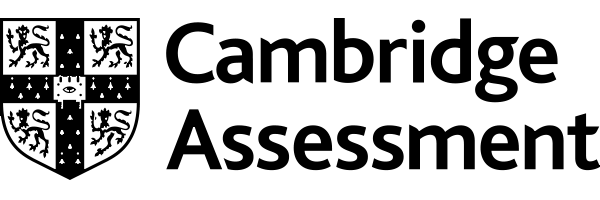 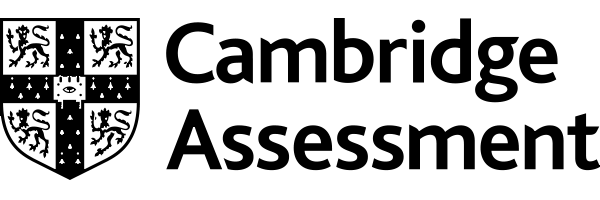 Notes pageBiologyMicroscopyLooking at cheek cellsYou will be preparing a microscope slide of your own cheek cells and look at them using a light microscope.EquipmentEye protection Light microscopeMicroscope slideCover slipCotton budMounted needleMethylene blue stainDisinfectantMethodSet up a microscope, as shown by your teacher.Place the cotton bud inside your mouth and run it along the inside of your cheek.  Rub the cotton bud containing the cheek cells on the centre of the microscope slide.Place 1 drop of methylene blue on top of the cells on the slide. Place a cover slip on the methylene blue using the mounted needle. Take care not to trap any air bubbles.Examine the slide under the microscope using lowest power objective lens first.  Draw your cells in the box below.Put the slide and cover slip into disinfectant as directed by your teacher.Sampling techniquesCounting daisiesYou will be using equipment to measure the number of plant species (e.g. daisies) in an ecosystem.EquipmentQuadratSpecies keyMethodYour teacher will set out a sample area of 10 x 10 m.Randomly place the quadrat on the ground somewhere in the sample area.Count and record the number of the plants species in the quadrat. Repeat steps 1- 4 and use your results to estimate the population of the plant species (e.g. daisies) in the sample area.Estimated population size = (total sample area ÷ area of quadrat) x average number of daisiesResultsRates of enzyme-controlled reactions – concentrationThe effect of substrate concentration on enzymesYou will be investigating the effect of concentration of hydrogen peroxide on the enzyme catalase.EquipmentEye protection Hydrogen peroxide Distilled water25 cm3 measuring cylinder  or graduated boiling tube50 cm3 conical flask ‘S’ shaped delivery tube with a bung to fit the conical flaskLarge trough / washing up bowl for waterPotatoCork borerRulerButter knifeWhite tileStopwatch MethodSet up the apparatus as shown in the diagram (Figure 1). 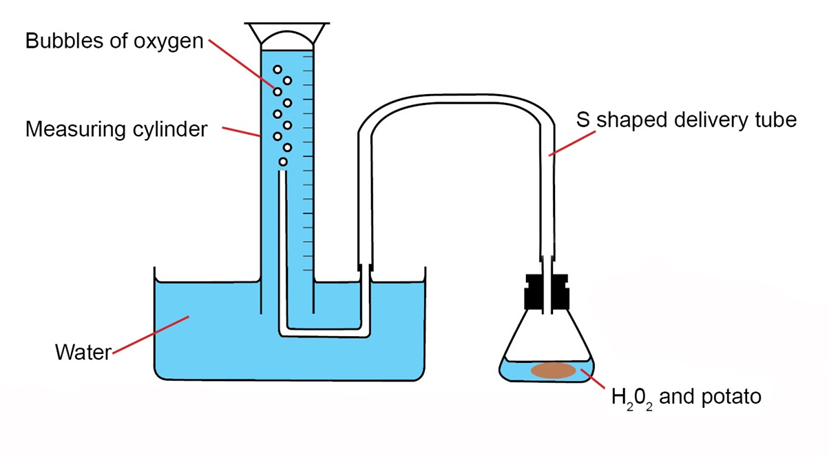 Figure 1: Equipment set upUse the cork borer to cut out 5 cylinders of potato.Cut the cylinders of potato into 4 cm pieces.Add 20 cm3 of 10% hydrogen peroxide to the conical flask.Drop the first piece of potato into the conical flask and start the stopwatch. Make sure the bung is fixed firmly back in place. After 5 minutes record the volume of oxygen in the measuring cylinder in your results table.Discard the hydrogen peroxide and potato into a container as directed by your teacher.Rinse out the conical flask.Repeat steps 4 – 8 for all of the hydrogen peroxide concentrations.ResultsRates of enzyme-controlled reactions – temperatureThe effect of temperature on the activity of lipaseYou will be investigating how the activity of the enzyme lipase changes with temperature, using an indicator.EquipmentTest tubes x 4Test tube bungs x 4Test tube rack10 cm3 measuring cylinders  x 2Milk Sodium carbonate solution Lipase 2 cm3 syringe Stopwatch Ice bathWater baths at 40oC and 70oC Thermometer PhenolphthaleinMethodLabel 4 test tubes with the temperatures you will be testing (0oC, 20oC, 40oC, 70oC) and place them in a test tube rack.
Add 5 drops of phenolphthalein to each of the test tubes. 
Measure out 5cm3 of milk using a measuring cylinder and add this to each of the four test tubes. Using another measuring cylinder, measure out 7 cm3 of sodium carbonate solution and add this to each test tube. The solution should now be pink. There is; An ice bath containing a cold lipase solution (0oC),A conical flask containing lipase at room temperature (20oC)  Two water baths containing hot lipase solution (40oC, 70oC).Use a syringe to measure 1 cm3 of lipase solution and place the lipase solution into the corresponding test tube (cold lipase into test tube labelled 0oC).  Place a bung in the test tube, shake for 5 seconds and then remove the bung.  Repeat this step for each of the four test tubes.Get your stopwatch ready and stand the test tube back in the ice bath, water bath, or in your test tube rack for room temperature (where the lipase came from).
 Quickly start the stopwatch.
 Stir the contents of the test tube with a glass rod, until the solution loses its pink colour.
Stop the stopwatch and record the time in a results table.Take the temperature of the lipase solution, with the thermometer and record the temperature your results table. Calculate the rate of reaction, using the formula:Rate of reaction =         1             		  Time takenNow plot two graphs:a line graph of temperature against rate of reaction.  a line graph of temperature against time taken. What is the difference between a ‘time taken’ and a ‘rate of reaction’ curve for this investigation? Transport in and out of cellsOsmosisYou will be investigating the movement of molecules in and out of cells by osmosis.EquipmentPotato / potato chipsCork borerKnifeWhite tileRuler100 cm3 measuring cylinderDistilled waterSucrose solutions – 0.0M, 0.2M, 0.4M and 0.6MSmall beakers x 4Marker pen / labels for beakersBalance Paper towelForcepsMethodLabel the beakers ‘0.0M’, ‘0.2M’, ‘0.4M’ and ‘0.6M’ using a marker pen.Cut four potato chips using a cork borer and a knife.  The chips should be 5 cm long. Check the length using a ruler and place one chip in each beaker.It is important that each potato chip stays with the same concentration of sucrose. Take care to always keep the same potato chip with the same beaker.Weigh each potato chip on a balance. Record the mass in the table, to one decimal place, and then return the chip into its correct beaker.Add 50 cm3 of the correct solution to each beaker. Make sure the chips are completely covered by the solution. Leave the chips in the solutions for 30 minutes.Remove the chips with forceps. Blot each chip dry using a paper towel.Re-weigh each chip and record the results in a table.ResultsCalculate the change in mass and the percentage change in mass.Plot a graph of sucrose solution concentration against percentage change in mass.Calculate the rate of water uptake using the following equation:Use your graph to determine the sucrose concentration of the potato chips and explain how you decided. What do you notice about the rate of water uptake?PhotosynthesisInvestigating the effect of light intensity on the rate of photosynthesisYou will be investigating how light intensity affects the rate of oxygen production in photosynthesis.EquipmentLamp Metre ruler10 cm3 measuring cylinder 200 cm3 measuring cylinder 250 cm3 beaker FunnelPondweed, 1 strand185 cm3 pond water or 185 cm3 of 1% sodium hydrogen carbonateStopwatchPlastic gloves (if using 1% sodium hydrogen carbonate)MethodSet up the equipment as shown in the diagram (Figure 1).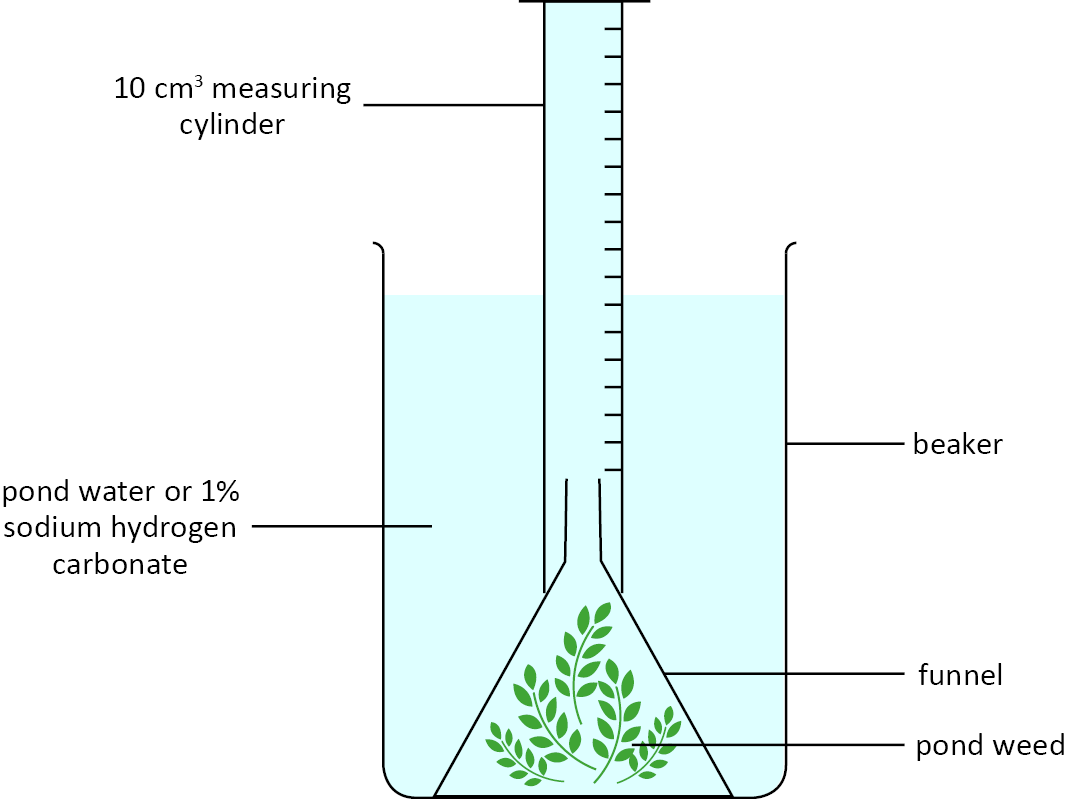 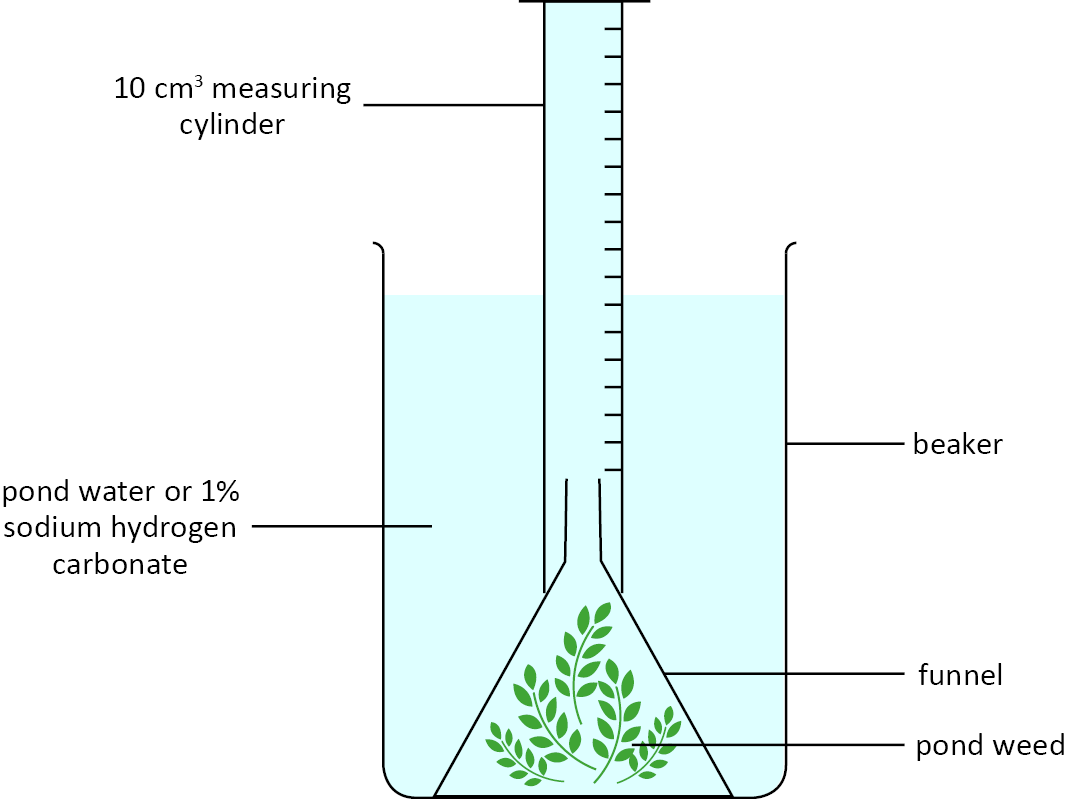 Measure 175 cm3 of pond water or 1% sodium hydrogen carbonate and pour it into a beaker.Place the strand of pondweed into the beaker and put the funnel over the pondweed.Fill the 10 cm3 measuring cylinder with pond water or 1% sodium hydrogen carbonate, place your thumb over the measuring cylinder.Turn the measuring cylinder upside down and place it over the spout of the funnel. Your thumb should be kept over the measuring cylinder as close to the spout as possible to keep the liquid in. Place the lamp 10 cm away from the beaker containing the pondweed.Record the level of pond water/1% sodium hydrogen carbonate in the 10ml measuring cylinder.Start the stopwatch and time for 10 minutes.After 10 minutes, record the level of liquid in the measuring cylinder.Repeat steps 4 to 9 with the lamp at 20 cm, 30 cm, 40 cm and 50 cm.  Record the results in your table.ResultsMicrobiological techniquesInvestigating antimicrobialsYou will be investigating how good different household antimicrobial products are at preventing growth of bacteria.EquipmentPetri dish with bacterial culture in nutrient broth/agar Sterile forceps x 4Filter paper discs x 4Distilled water Marker penSticky tapeAntimicrobial products x 3Beaker of disinfectant MethodSet up the equipment as shown by your teacher, dividing the petri dish into 4 sections as shown below.Label each section with the name of the antimicrobial you are testing and label the last section ‘control’.Using sterile forceps dip the paper disc into the first antimicrobial and place the disc in the centre of its labelled section.  Now place these forceps in the beaker of disinfectant.Repeat steps 3 to 4 for the remaining two antimicrobial products using a new pair of forceps each time. Dip the final disc into distilled water using sterile forceps and place it in the centre of the section labelled ‘control’.Seal the petri dish with sticky tape. Do not tape around the rim of the petri dish. Make a cross of sticky tape across the petri dish.  Return to the technician for incubation.After incubation, draw your results on the petri dish on the next page:ResultsChemistryThe effect of temperature on the rate of reactionMagnesium and hydrochloric acidYou will be carrying out the reaction of hydrochloric acid with magnesium to determine how temperature effects the rate of reaction. EquipmentEye protection100 cm3 conical flask Bung and delivery tube25 cm3 measuring cylinder50 cm3 measuring cylinder  Thermometer Stand, boss and clampTrough / ice-cream tub or similarHydrochloric acidMagnesium Stopwatch Electric water bath or kettle and 250 cm3 beaker Waste bucket and sieveMethodSet up the apparatus as shown in the diagram (Figure 1). If the trough is too small to place the measuring cylinder on its side, fill the measuring cylinder to the top, hold a folded dampened piece of scrap paper over the top, and invert into the filled trough.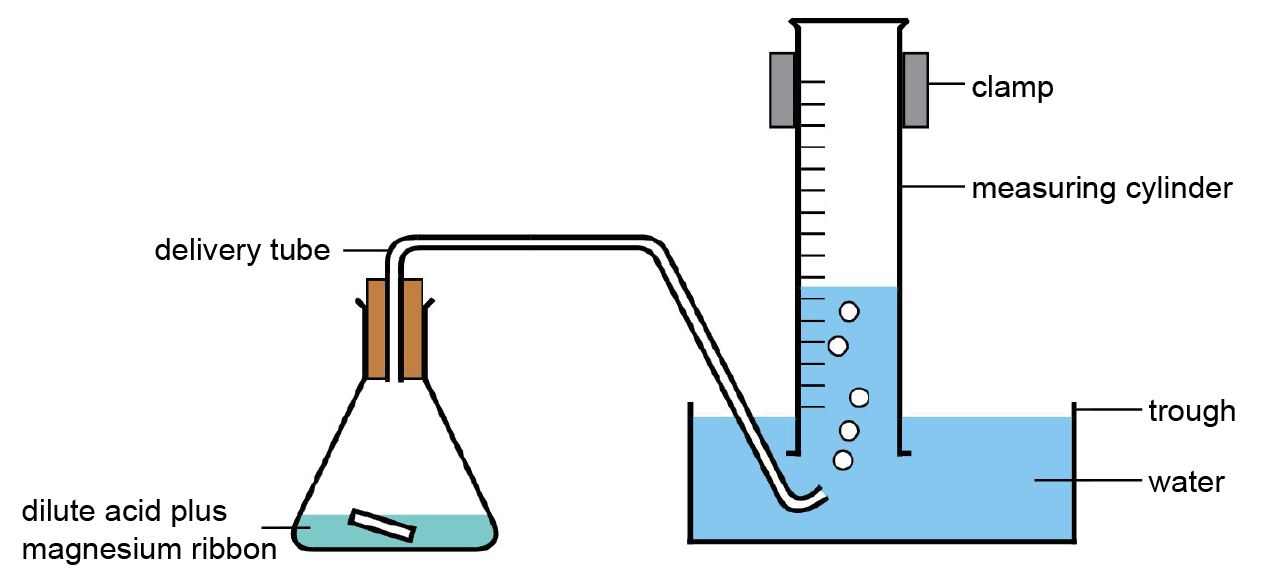 Figure 1: Equipment set upFor each temperature of hydrochloric acid, HCl:Measure 50 cm3 of hydrochloric acid into the conical flask.Heat the acid in a water bath to the required temperature – use a thermometer to measure the temperature of the acid.Add a 4 cm strip of magnesium to the conical flask, attach the bung/delivery tube and start the stop watch.Look at the volume of gas produced – stop the stop-watch when 30 cm3 of gas has been produced.Pour the acid/magnesium mixture into the waste bucket through the sieve, and rinse out the conical flask.ResultsYou can draw your own table, or use the one below:Calculate the rate of each reaction by dividing 30 by the time taken to produce the 30 cm3 of hydrogen gas.Plot a graph of temperature of HCl against rate of reaction – include a line of best fit (THINK should this be a straight or curved line; should the graph extrapolate beyond the data points; should it start at the origin?)Describe the relationship between temperature of HCl and its rate of reaction with magnesium.ElectrolysisElectrolysis of brineYou will carry out the electrolysis of sodium chloride solution, collecting two gaseous products, and testing the pH of the remaining solution. From your results you can then work out what the products of the electrolysis are.The ions present in brine solution are:sodium ions	Na+		hydrogen ions		H+chloride ions	Cl–		hydroxide ions		OH–Equipment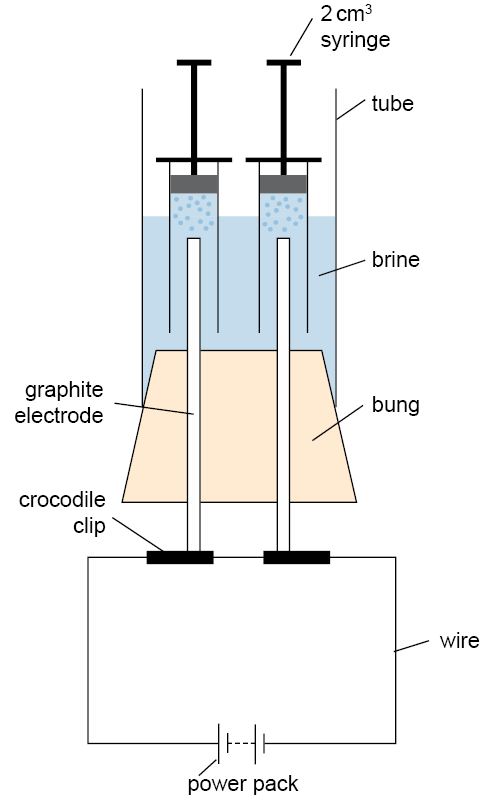 Electrolysis apparatusStand, boss and clampSodium chloride solutionPipettesPower pack Wires x 2Crocodile clips x 2Micro test tubes x 2 OR plastic syringes with tip–end cut off at the 0 cm3 mark x 2Bunsen burner, heat proof mat and splintBlue litmus paperUniversal indicator solutionFigure 1: The set-up of the apparatus. If you are using micro test tubes, these replace the syringes.Health and safetyEye protection should be worn at all times.Ensure the laboratory is well-ventilated.If using a power pack, ensure it is positioned away from the electrolysis to minimise liquid getting on the power pack.MethodClamp the electrolysis apparatus to the stand with the boss and clamp.Fill the tube of the electrolysis apparatus with sodium chloride solution to within 1 cm of the top.If using plastic syringes: draw solution in the tube into the syringe barrel and place over one of the electrodes.If using micro test tubes: use a plastic pipette to fill the test tube with sodium chloride solution, place your finger over the end, invert the tube and submerge the end of the tube into the solution in the electrolysis apparatus.Repeat for the second electrode. If necessary, top up the sodium chloride solution to within 1cm of the top.Connect the wires to the power pack and to the electrodes with the crocodile clips.Set the power pack to 9 V d.c. and run the electrolysis until both tubes are full of gas.If the bubbles are forming very slowly, tip the syringes / test–tube to allow flow within the solution.Turn off the power pack.Decide which test tube you think contains hydrogen – carry out the ‘squeaky pop’ test to confirm this.Consider the charge on the hydrogen ion, and therefore which electrode the ions would be attracted to.SQUEAKY POP TEST: Carefully remove the syringe from the solution and quickly place your finger over the end to prevent the gas from escaping. Then light a splint, move your finger and place the splint next to the end of the barrel. If hydrogen is present, you will hear a ‘squeaky pop’ and see a flame.Decide which test tube you think contains chlorine gas – test the gas with damp blue litmus paper to confirm this.Consider the charge on the chloride ion, and therefore which electrode the ions would be attracted to.Add 2-3 drops of universal indicator solution to the solution remaining in the electrolysis apparatus.With the hydrogen and chloride ion concentration decreasing, consider which ions remain in solution, and therefore the pH of the solution. If you have time, empty the electrolysis apparatus, rinse with tap water, and repeat the experiment.Dismantle your experimental set up. Place the indicator paper in the bin, and rinse the apparatus before returning to your teacher.ResultsYou can draw your own table, or use the one below:Draw a simple diagram of the apparatus you actually used.DistillationFractional distillation of a crude oil substitute You will separate a crude oil substitute, and investigate the properties of the fractions.EquipmentEye protectionMineral wool Side-arm boiling tubeBung with hole for thermometerThermometer glass OR digitalTest tubes x 3Test tube bungs x 3Watch-glass x 3 Glass marker penStand, boss and clampHeat proof matBunsen burnerSplintsStopwatchPaper towels8 cm3 crude oil substitute Health and safetyEye protection should be worn at all times.Check the boiling tube for any cracks before heating – return any damaged glassware to your teacher.When smelling the fractions, hold the tube about 15 cm from your nose and waft your hand over the top towards your nose. DO NOT place the tube next to your nose.Ensure the watch–glasses are on heat–proof mats before lighting the fractions.Watch carefully the top of the boiling tube – if any fumes/smoke starts to escape, stop heating.Method Separation of the crude oil substitutePlace mineral wool to a depth of about 5 cm in the bottom of the side-arm boiling tube.Add about 7–8 cm3 of crude oil substitute to the mineral wool.Clamp the boiling tube at about 30, place the bung and thermometer into the end of the tube, and ensure the bulb of the thermometer is at the same level as the side-arm.Label three test tube A, B, C, and place the delivery tube in test tube A.Holding the Bunsen burner by the base, and using a half-blue flame, GENTLY heat the side-arm boiling tube around the base and the side.Collect fractions over these approximate ranges:room temperature – 100C (GENTLE heating is required here to ensure good fractional distillation of this fraction)100–150C150–200C (this fraction requires stronger heating). 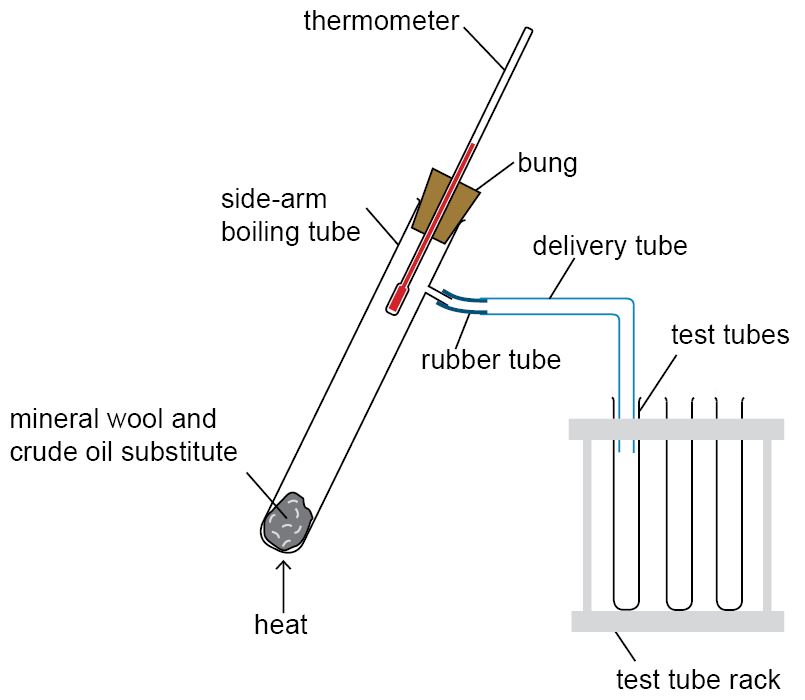 Figure 1: The experimental setup for small scale fractional distillation.Analysis of the fractionsTest the odour of fraction: gently waft the fumes towards your nose – DO NOT smell directly from the test tube.Test the viscosity of the fraction: place 2–3 drops at one end of the watch glass, tip to about 45, and time how long the drop takes to move across the watch glass.Test the ease of lighting the fraction: add about 0.5 cm3 of the fraction to the watch-glass (or a prepared bottle top – you teacher will let you know which) and light the fraction with a lit splint.ResultsYou can draw your own table, or use the one below:Notes pageSeparation techniquesChromatography of food dyesYou will separate a range of food colouring dyes by paper chromatography. By varying the proportion of water to organic solvent, you can observe different separation of the coloured components of the food colouring.EquipmentFood colourings solutions/gels Solvents: distilled water, ethanol, acetone Non-plastic containers, e.g. ceramic egg-cupsCoffee filters – preferably whiteSmall drinking glassLarge measuring spoonFine tipped paint brushPencilRulerBull-dog clipHealth and safetyMany non-aqueous solvents are highly flammable – ensure there are no naked flames or other sources of ignition present when carrying out this activity.Wear eye protectionEnsure any kitchen apparatus used in the experiment is thoroughly cleaned after use.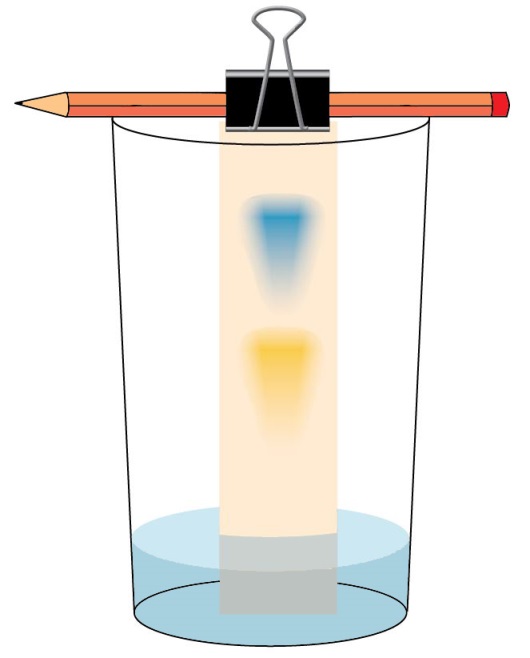 MethodStudents should set up the equipment as shown in Figure 1:STAGE 1: Setting up the chromatogramCut enough chromatogram papers from the coffee filter for each of the solvents you are using (plus one for water) - about 5 cm wide and about as tall as your glassDraw pencil lines about 2 cm from one end of your pieces of paperMix a small amount of the food colouring in about the same volume of water in a small container (e.g. egg cup)Using a fine paint brush, paint small spots of the food colouring mixture onto the pencil lines and gently blow to dry the spots. Repeat once more.Repeat Steps 3 and 4 with the remaining food colourings.STAGE 2: Running the chromatogramAdd about 1 cm of water into the glassUsing the bulldog clip, attach the top of your paper to the pencil, and lower the paper into the flask – ENSURE the top of the water is BELOW the pencil base line.Allow the water to soak up the paper until about 1 cm from the pencil.Remove the paper from the glass, and mark the highest point of the solvent with a pencil line.Place the chromatogram on a piece of absorbent towel until dry.Repeat stage 2 with the remaining solvents.ResultsDescribe the separation results for each solvent:Production of saltsMaking copper sulfate crystalsYou will carry out a micro-scale synthesis and purification of hydrated copper sulfate.EquipmentUniversal indicator paperCotton woolDropping pipetteForcepsGlass marker penGlass vial 2 or 5 cm3 Plastic syringe StopwatchWatch glass Weighing boatWhite tileBalance Sand bath (baking tray of sand on a hot plate)1.4 mol/dm3 sulfuric(VI) acid (WARNING: causes skin and serious eye irritation)Copper(II) oxide (WARNING: harmful if swallowed)
Health and safetyEye protection should be worn at all times.Take care when transferring glassware to and from the sand bath – do not touch the sand.The product, copper sulfate, is harmful (WARNING: harmful if swallowed, causes skin and serious eye irritation) – dispose of as instructed by your teacher.Method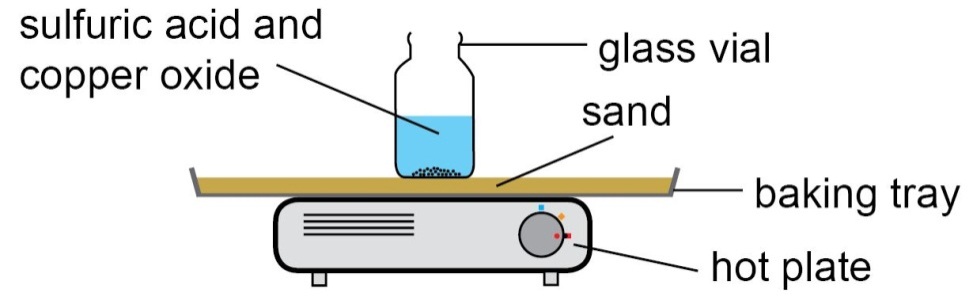 Figure 1: Producing copper sulfate with a sand bathUsing a dropping pipette, add 1.5 cm3 of sulfuric acid to a glass vial.Measure the pH of the acid with universal indicator paper.Weigh out 0.18–0.20 g of copper oxide in a weighing boat, and add to the acid.Place the vial in the sand-bath for 1–2 minutes (figure 1).The solution will turn blue with the formation of copper sulfate.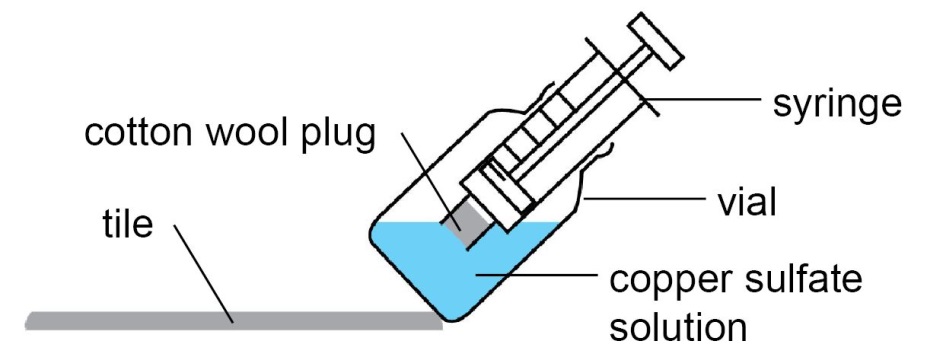 Figure 2: Purifying the copper sulfate by filteringMeasure the pH of the solution with universal indicator paper.Remove the vial from the sand bath and allow to cool.Using forceps, place a small piece of cotton wool in the nozzle of a syringe.Make sure you don’t press the cotton wool all the way into the nozzle.Using a tile to help hold the vial at an angle, draw all of the reaction mixture up into the syringe through the cotton wool (figure 2)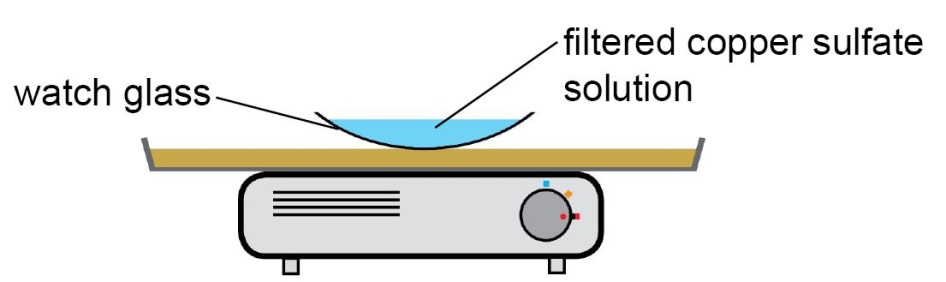 Figure 3: Purifying the copper sulfate by evaporation and crystallisation.Remove the cotton wool, and carefully dispense the filtered solution into a watch glass.Using forceps, carefully place the watch glass on the sand bath (figure 3). Watch the solution carefully – when white solid appears at the edge of the solution remove the watch glass to a white tile.It is important not to evaporate too much solution on the sand-bath, otherwise you won’t get good quality crystals.Observe the solution over 5-10 minutes – if available, take a photo of your solution with a camera/smart phone for your records.ResultsNotes pageThe effect of concentration on the rate of reactionThe disappearing crossYou will investigate the effect of concentration on the rate of reaction between hydrochloric acid and sodium thiosulfate.sodium thiosulfate + hydrochloric acid  sodium chloride + sulfur dioxide + sulfurNa2S2O3(aq) + 2HCl(aq)  2NaCl(aq) + SO2(g) + S(s)EquipmentPlastic reaction boxGlass vials × 210 cm3 measuring cylinder × 2 250 cm3 beaker 100 cm3 beaker × 2 Plastic dropper pipette with volume readingsGlass marker penDistilled waterStop watch1.00 mol/dm3 Hydrochloric acid0.100 mol/dm3 Sodium thiosulfate solution1 mol/dm3 Sodium carbonate solution (WARNING: Causes serious eye irritation)Universal indicator solution (WARNING: Flammable)Health and safetyEye protection should be worn at all times.Small quantities of sulfur dioxide gas (DANGER: Toxic and corrosive gas) are made in each reaction – minimise your exposure by keeping your face at least 30 cm from the reaction and pouring the solution into the ‘STOP BATH’ as soon as possible after taking your readings.Let your teacher know if you are asthmatic.Ensure the laboratory is well ventilated.MethodSTAGE 1: Set upPut about 50 cm3 of sodium thiosulfate solution in a labelled 100 cm3 beaker and 50 cm3 distilled water in a separate labelled 100 cm3 beaker.Measure out about 25 cm3 of sodium carbonate solution into a 250 cm3 beaker, and add a few drops of universal indicator solution – label this 'STOP BATH'Measure 10 cm3 of hydrochloric acid into the 'acid' vial and place the vial into the correct hole in the plastic container (i.e. the one without the cross).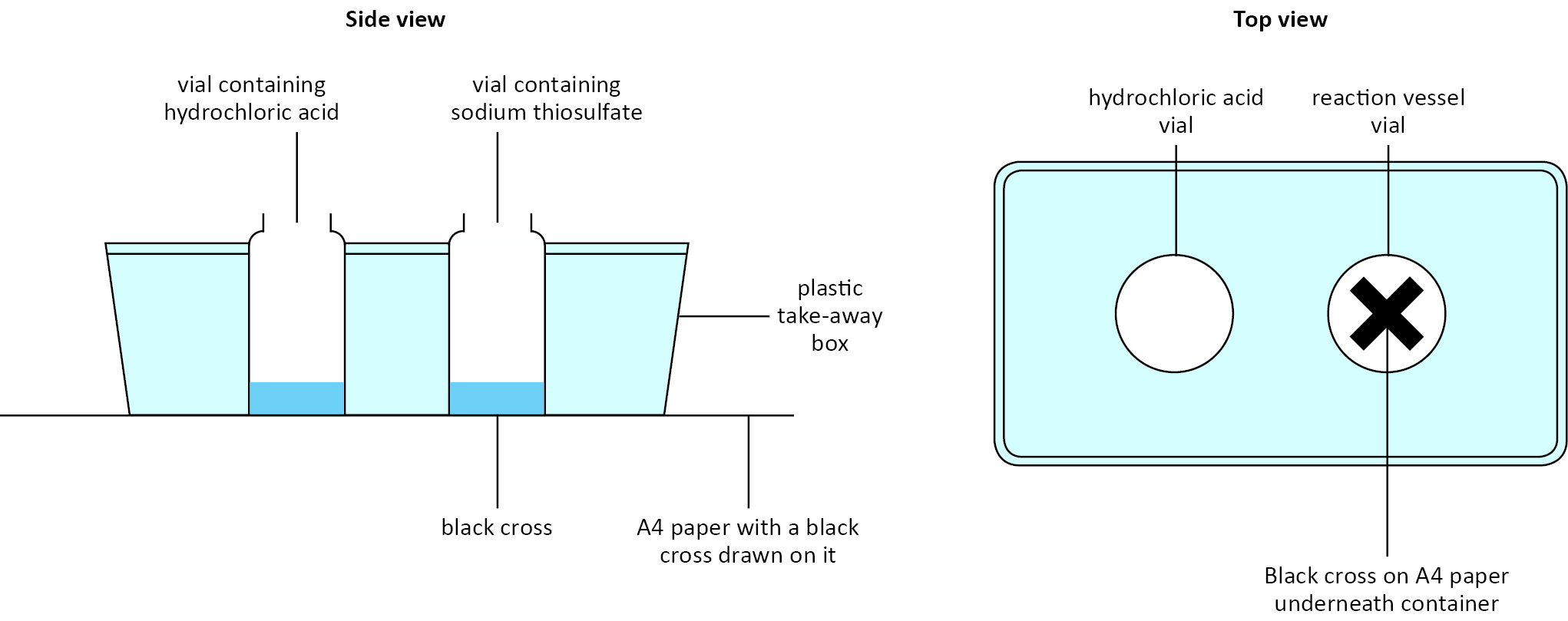 Figure 1: The equipment set-upSTAGE 2: The reactionsUsing a 10 cm3 measuring cylinder, measure 3 cm3 of sodium thiosulfate into the reaction vial, then 7 cm3 of distilled water. Place the vial in the 'reaction' hole (i.e. the one with the cross).Measure out 1.0 cm3 of hydrochloric acid into a dropping pipette.Holding the dropping pipette in one hand, and the stop watch in the other, simultaneously add the acid to the reaction vial and start the stop watch. Give the vial a quick swirl to ensure complete mixing.Look down through the 'reaction' vial from above and record the time taken for the cross to disappear from view.Pour the cloudy contents of 'reaction' vial into your 'STOP BATH', and rinse the vial several times with tap water and shake dry.Repeat the procedure using different volumes of sodium thiosulfate and water as shown in the results table on the opposite page.You can draw your own table, or use the one below.STAGE 3: End notesIf you have the time and reagents available, carry out repeat experiments to help you increase the accuracy of your results.All solutions can be rinsed down the sink with plenty of water and glassware rinsed with tap-water.ResultsNotes pageEndothermic and exothermic reactionsMeasuring rates of reactionYou will investigate a series of chemical reactions and determine whether they are exothermic or endothermic.EquipmentEye protectionPolystyrene cup250 cm3 beaker Thermometer 10 cm3 measuring cylinder SpatulaPaper towelMagnesium ribbonMagnesium powder (DANGER: Flammable)Citric acid solid (WARNING: Irritant)Copper(II) sulfate (DANGER: Corrosive and irritant)Hydrochloric acidSodium hydroxide (WARNING: Irritant)Sulfuric acidSodium hydrogen carbonateHealth and safetyEye protection should be worn at all times.Ensure that there are no open flames in the laboratory.DO NOT remove any chemical from the classroom.MethodPlace the polystyrene cup in the beaker to stabilise the cup, and provide some insulation.Add 20 cm3 of hydrochloric acid into the cup.Measure and record the temperature of the solution.Add 20 cm3 of sodium hydroxide into the cup.Stir the mixture with the thermometer and note the temperature once it stops changing.Dispose of the reaction mixture down the sink with plenty of water.Rinse and dry the cup.Repeat for the remaining mixtures.Results tableResultsPhysicsMaterialsDetermining the density of materialsYou will be investigating how to determine the density of different materials and objects. The material could be solid or liquid, and the object could be a regular or an irregular shape.EquipmentCubes of wood, lead and plasticPlasticine and a pebbleVegetable oilBalanceRulerEureka can (displacement vessel)Measuring cylinderMethodChoose a sample. Decide if it is a regularly shaped solid, and irregularly shaped solid or a liquid. Measure the mass and volume of your sample using the appropriate method.Regular shaped solid – method for measuring densityMeasure the height, width and depth of the material cube in cm to one decimal place (d.p.).Multiply height × width × depth to calculate the volume of the cube in cm3.Divide the volume by 106 to convert it to m3.Measure the mass of the material cube in g to one decimal place (d.p.).Irregular shaped solid – method for measuring densityFill the eureka can up to the spout and wait for it to stop overflowing.Place the measuring cylinder under the spout to catch the overflow of water from the eureka can.Gently lower sample into the eureka can and then the measure the volume of water that overflows in cm3.Divide the volume by 106 to convert it to m3.Measure the mass of the sample in g to one d.p.Liquid – method for measuring densityMeasure the mass of the measuring cylinder in g to one d.p.Fill the measuring cylinder to a depth of about 2 cm and measure the volume of the sample to the nearest cm3.Divide the volume by 106 to convert it to m3.Measure the mass of the measuring cylinder plus sample in g to one d.p.Subtract the mass of the measuring cylinder from the mass of the total mass to calculate the mass of the sample in g to one decimal place.Divide the mass by 103 to convert it to kg.Apply the equation  Record your results in the table below. Repeat the procedure from step 1 with a new sample.ResultsForcesExtension of a spring You will be investigating the extension of a spring when a force is applied. You will apply the force to the spring by hanging different masses on it.EquipmentEye protectionClamp, stand and bossMetre ruler30 cm ruler Extendable steel springMass hanger and slotted masses Graph paperMethodPut on your eye protection and then set up the equipment as shown in the diagram.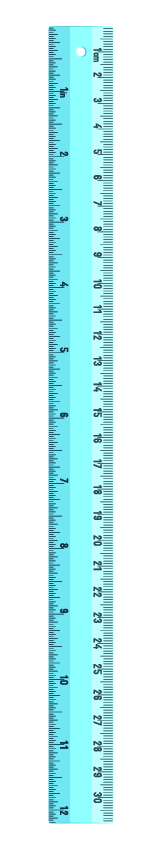 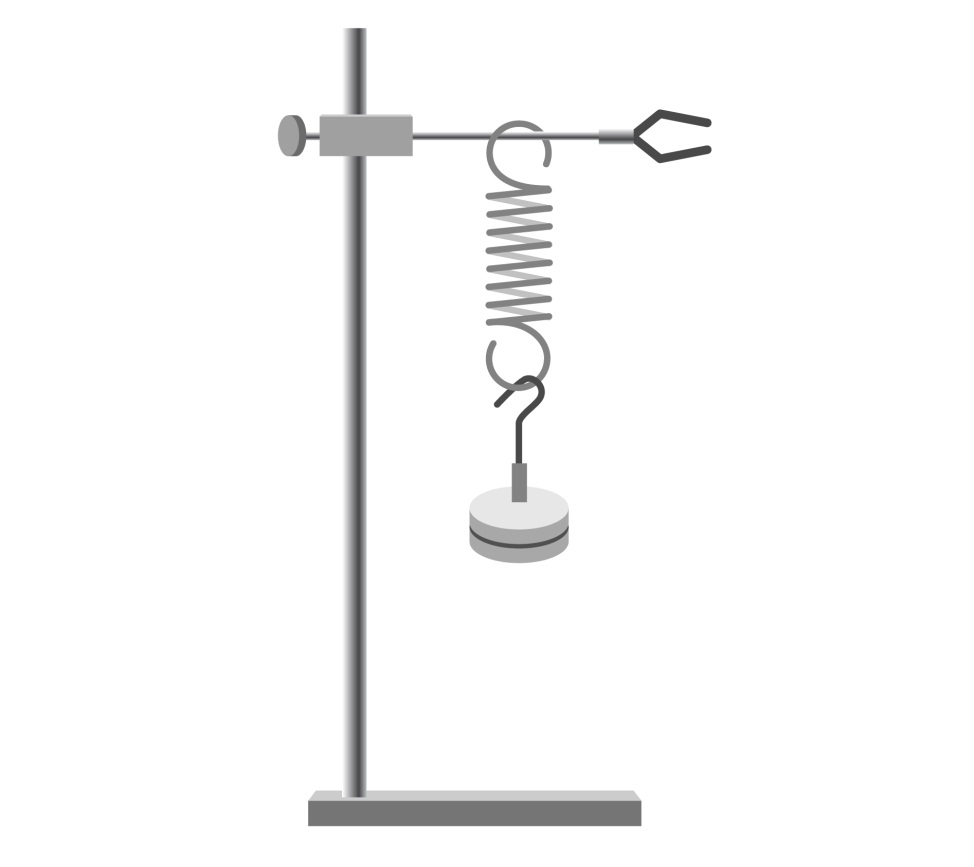 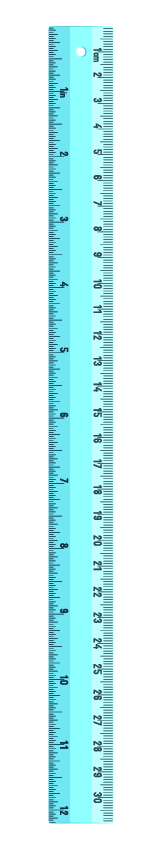 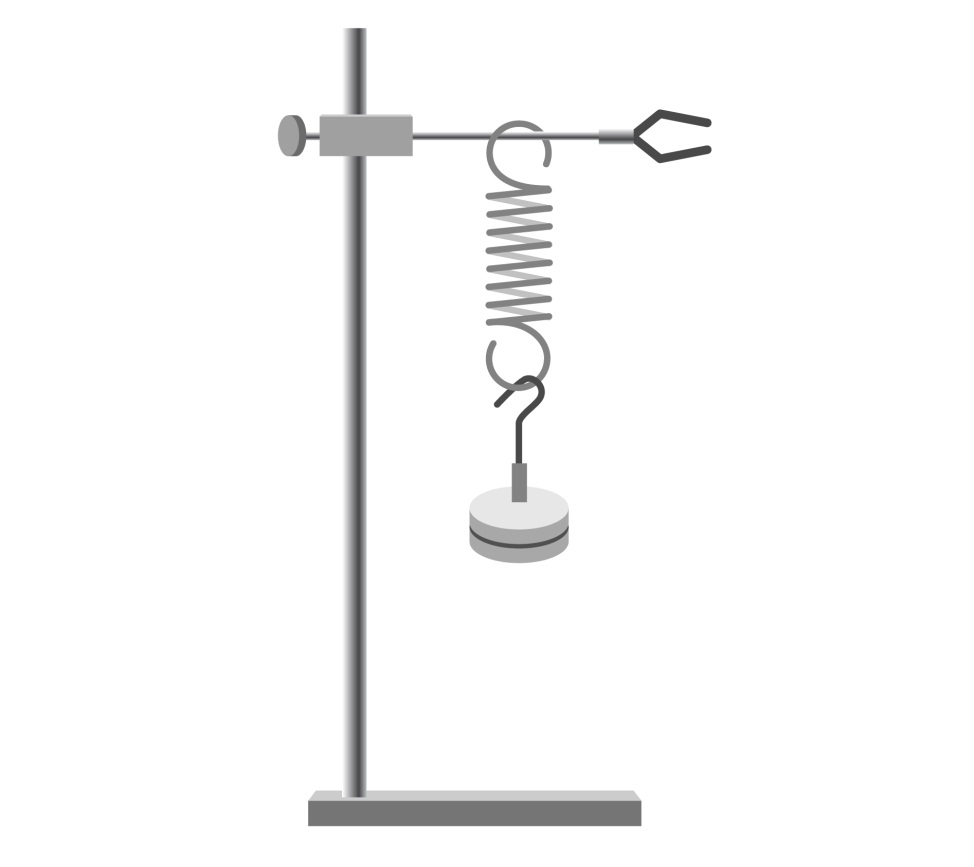 Figure 1: Equipment set upMeasure the length of the spring between clamp and the base of the hanger.Add a mass to the hanger and then measure the length of the spring and hanger...Add another mass to the hanger and repeat from step 1.Plot your results on a graph. Plot force on the x-axis and extension on the y-axis, then draw a line of best fit.ResultsMotionAcceleration of a trolley down a rampYou will be investigating the acceleration of a trolley down a ramp. You will time how long the trolley takes to travel the last 30 cm of the ramp. You will then compare your method to using light gates and/or data loggers to measure acceleration.Equipment (per group)Eye protectionTrolleyRampWooden block to prop up the rampMetre rulerStopwatch30 cm3 rulerGraph paperEquipment (per class)2 x Light gates Card for top of trolleyData loggerMethodPut on your eye protection and then set up the equipment as shown in the diagram (Figure 1).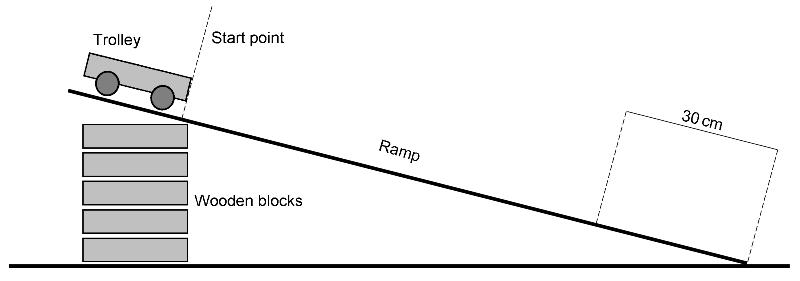 Figure 1: Equipment set upMark the start point and the final 30 cm onto the ramp using a pencil or tape.Place the trolley at the top of the ramp as shown. Release the trolley and allow it to accelerate down the ramp, and use the stop watch to time it over the last 30 cm.Replace the trolley at the top of the ramp. Release the trolley and use the stop watch to time it from the start point to the end of the ramp.Complete the table column headings and record your data.Repeat steps 3 to 6 four more times and record your data.Calculate the average acceleration of the trolley down the ramp.Compare your results to the acceleration calculated using the light gates or data logger.ResultsThe effect of depth on the speed of water wavesSpeed of waves You will be investigating how depth of water affects the speed of a wave in a ripple tank. Using your data you will predict the speed of a tsunami.EquipmentPlastic trayMetre rulerStopwatchAccess to waterMethodFill the bottom of the tray to a depth of about 2 cm as shown in the diagram (Figure 1). Measure the length of the tray.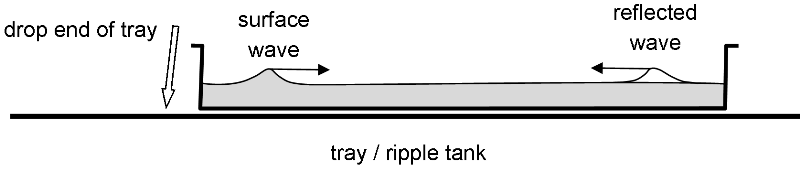 Figure 1: Equipment set upMeasure the water depth in the tray to the nearest mm. Lift one end of the tray a couple of centimetres and drop it back onto the desk. A surface ripple will travel from that side across the tray and reflect off the opposite side.Measure how long it takes for the wave to travel four times across the tray.Complete the headings on the table and record your data.Add around 0.5 cm of water to the tray and repeat from Step 2 until you have at least six data points. Plot your results on a graph. Plot water depth (m) on the x-axis and wave speed (m/s) on the y-axis, then draw a line of best fit.Calculate the average gradient of the line of best fit.ResultsThe average depth of the Indian Ocean is 4000 m.  Predict the speed of the tsunami on the 26th December 2004 using the line of best fit from your graph.The actual tsunami took 7 hours to reach the coast of Africa travelling at 180 m/s.Predict the speed of tsunami in the Indian Ocean using this formula:The method you used makes a single ripple in the tray of water. If you wanted to measure wave frequency you would need to modify the method to produce a regular pattern of ripples. Compare the three methods below and decide which would give the most accurate results for measuring wave frequency:Student taps on the bench beside the tray, to make ripples in the water.Student sets a phone to vibrate and places it under the tray, and then rings the phone.Student uses an electric motor to control a paddle at one end of the trayWaves – reflection and refractionReflection and refraction of lightYou will be investigating the reflection of light off a plane mirror and the refraction of light through a rectangular prism.EquipmentLow voltage power supplyRay boxSingle slitsPlane mirrorHolders for mirrorGlass/Perspex blockProtractorWhite paperPencil and rulerMethodUsing the power supply, ray box and single slit set up the equipment so that you have a ray of light to carry out your investigation on the behaviour of light waves.Reflection of light –measuring angles of incidence and reflection (plane mirror)Set up the plane mirror so that it reflects the ray of light (Figure 1).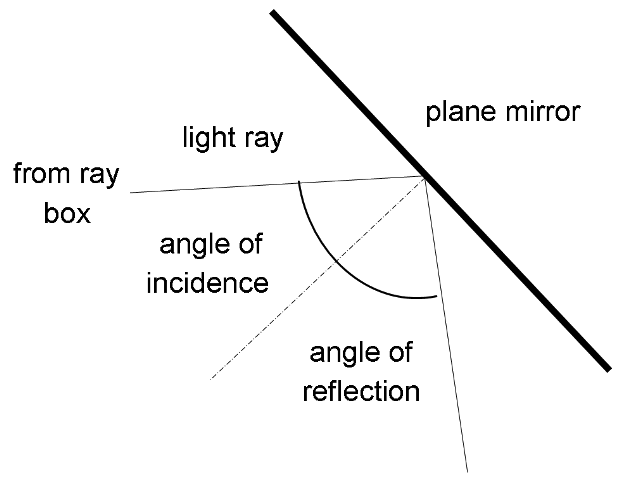 Figure 1: Equipment set up with mirrorMeasure the angle of incidence and the angle of reflection.Record your observations in the tableChange the angle of incidence of the ray of light and repeat your measurements to determine the relationship between the two angles Refraction of light –measuring angles of incidence and reflection (Perspex/glass block)Set up the Perspex/glass block so that the ray of light passes through it (Figure 2)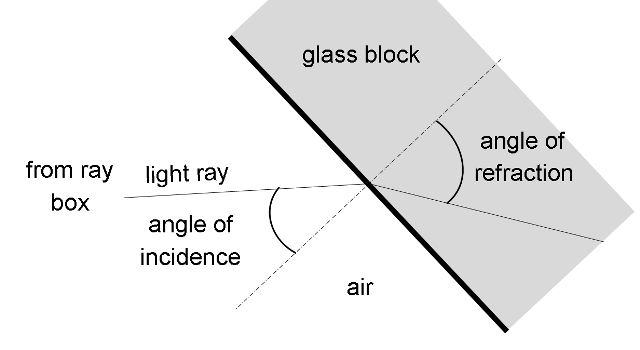 Figure 2: Equipment set up with perspex/glass blockMeasure the angle of incidence and the angle of refraction. They will be easier to measure if you mark them onto a sheet of paperRecord your observations in the tableChange the angle of incidence of the ray of light and repeat your measurements to determine the relationship between the two angles ResultsEnergySpecific heat capacity in a metalYou will be investigating the specific heat capacity of a metal block. Using a circuit diagram you will construct a circuit to power the electric heater and then you will use your measurements to determine the energy transferred to the metal block.EquipmentMetal blocks - copper, aluminium, leadPower packVoltmeterAmmeterLow voltage electric heaterConnecting leadsThermometerStopwatchHeatproof matInsulating materialMethodUsing the electrical components that are listed above, construct the circuit shown in the circuit diagram (Figure 1). The heater is labelled as this is a new component symbol to you.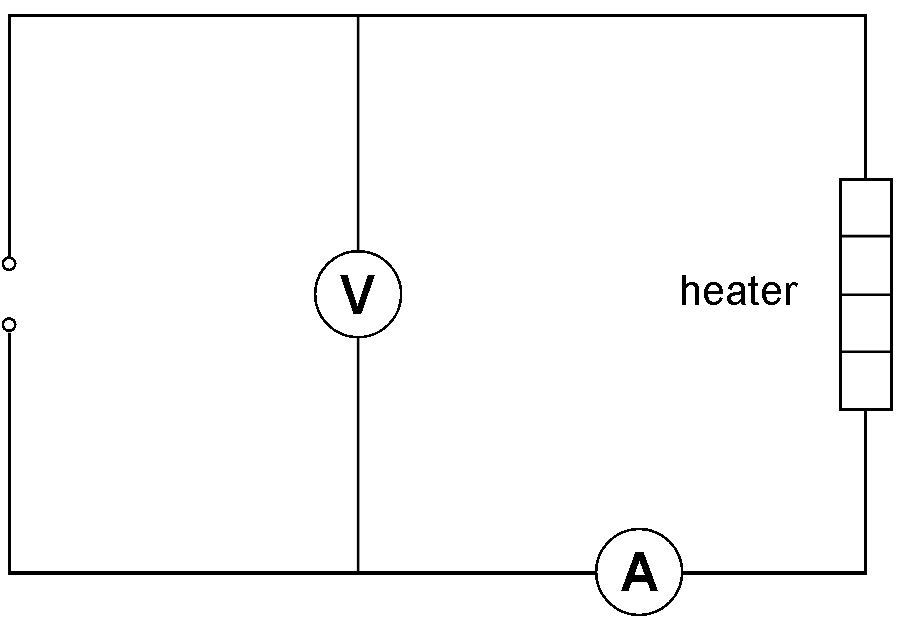 Figure 1: Circuit set upPlace the metal block on the heat mat and insert the thermometer and heater into separate holes in the metal block.Measure the temperature of the metal block. Now start the stop clock and switch on the heater. Take a temperature measurement every minute for ten minutes.Record the voltage and current in your results table.Wrap the metal block in insulating material and repeat from Step 3.Calculate the energy transferred to the metal block using this foumula:Compare your results to the measurements of energy transfer using a joulemeter and a data logger.Plot your results on a graph. Plot time (s) on the x-axis and temperature (°C) on the y-axis, then draw two line of best fit.ResultsCircuitsCurrent and voltageYou will be investigating the current and potential difference (I-V) characteristics of three electrical components, a resistor, a filament bulb and a diode.Equipment4 x 1.5 V Cells and cell holderVariable resistor (rheostat)Connecting leadsAmmeter (multimeter)VoltmeterFixed ResistorBulb 12 VSemiconductor diode SwitchHeat proof matMethodUsing the electrical components that are listed above, construct the circuit shown in the circuit diagram. 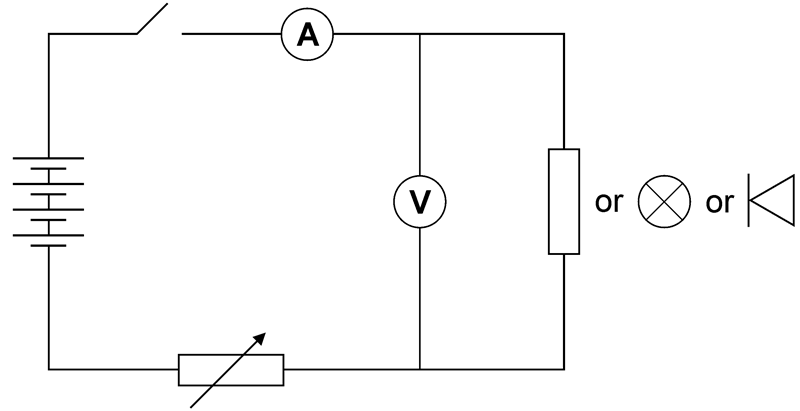 Figure 1: Circuit set upUse the variable resistor to change the potential difference across the component.Record values of the current (I) for at least five different values of potential difference (V) across the electrical component being investigated.Change over the connections to the cell holder and repeat your readings. The potential difference measurements will now be negative (–) V.Now replace the fixed resistor with the next electrical component (filament bulb or diode) and repeat steps 2 to 4. You may have to change the ammeter scale on the mustimeter from when investigating the diode.Plot your results for each component on a separate graph. Plot potential difference (V) on the x-axis and current (I) on the y axis, then a draw line of best fit. The scale on the x-axis will need to go from -6V to 6V, and the y-axis will also need to display negative and positive current. The origin (0,0) will be in the middle of your graph.Results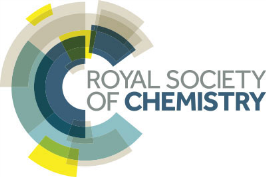 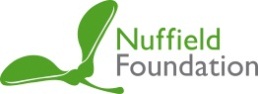 Magnesium and hydrochloric acid, and endothermic and exothermic reactions activities are adapted from the Practical Chemistry project, developed by the Nuffield Foundation and the Royal Society of Chemistry – https://edu.rsc.org/resources/practical specifically the practicals:The rate of reaction of magnesium with hydrochloric acid – www.rsc.org/learn-chemistry/resource/res00001916/the-rate-of-reaction-of-magnesium-with-hydrochloric-acid.Exothermic or endothermic? –  www.rsc.org/learn-chemistry/resource/res00000406/exothermic-or-endothermicQuadrat 12345678910Number of plants countedAverageConcentration of hydrogen peroxide (%)Volume of oxygen produced(cm3)102030Temperature of Lipase (oC)Time taken for solution to go from pink to colourless 
(mins/secs) Rate of reaction(1÷ time taken)Sucrose solution concentration (M)Initial mass(g)Final mass (g)Change in mass (g)Percentage change in mass(%)Rate of water up take(g/min)0.00.20.40.6rate of water uptake =final mass – initial massrate of water uptake =timeDistance from the beaker(cm)Oxygen production(cm3)1020304050AntimicrobialDiameter cleared by antimicrobialRank order 
(1 best, 4 worst)ControlTemperature of HCl(aq)(C)Time taken to produce 30 cm3 H2(g) = t(s)Rate of reaction (rate of reaction = 30/t)(s–1)(room temperature) =30405060Test carried outProduct from where?Observationsqueaky pop testcathode / anodedamp blue litmus papercathode / anodeuniversal indicatorRemaining solution1.1.Hydrogen is a flammable gas.Describe and explain your evidence for the production of hydrogen gas.2.Chlorine is an acidic gas.Describe and explain your evidence for the production of chlorine gas.3.Sodium hydroxide forms an alkaline solution.Describe and explain your evidence for the production of sodium hydroxide.Fraction propertyFraction propertyFraction propertyFraction propertyFractionBoiling range(C)OdourTime until liquid start to drip on pouring (s)Ease of combustionABC1.Describe and explain the trends in the properties of the fractions as the boiling point increases1.Print and stick in a photo of your crystals and/or accurately sketch one of the crystals. 2.pH measurements pH measurements before reaction: after reaction: Volume of 0.1 mol dm–3 sodium thiosulfate solution (cm3)Volume of deionised water(cm3)Time(s)Rate of reaction as 1/time (s–1)374655647382911.Calculate the rate of each reaction by dividing 1 by the time taken for the black cross to disappear.2.Plot a graph of volume of sodium thiosulfate against rate of reaction.3.Describe the mathematical relationship between concentration of sodium thiosulfate and the rate of reaction.As the volume and concentration of sodium thiosulfate are proportional, you can assume the graph you plotted in question 2 will have the same shape as the concentration against rate graph.ReactionFinal temperature (C)Initial temperature (C)Change in temperature (C)Exothermic or endothermic reaction20 cm3 hydrochloric acid + 20 cm3 sodium hydroxide20 cm3 sodium hydrogen carbonate solution + 4 spatulas citric acid solid20 cm3 copper sulfate solution + 2 spatulas magnesium powder20 cm3 sulfuric acid+ 4 cm magnesium ribbon1.Which reactions are neutralisation reactions?2.Which reactions are displacement reactions?SampleVolume(cm3)Mass(g)Volume(m3)Mass(kg)Density(kg/m3)ObservationsObservationsProcessed dataProcessed dataProcessed dataMass(kg)Lengthspring–hanger(m)Lengthspring+mass(m)Extension(m)Spring constant(N/m)Raw dataRaw dataRaw dataProcessed dataProcessed dataSpeed at start point (m/s)Time last30 cm (s)Time whole ramp (    )(m/s)Acceleration(         )Raw dataRaw dataRaw dataProcessed dataProcessed dataDepth               (m)Length               (m)Time to cross tray four times (s)CommentsCommentsTime(s)(°C)ObservationsObservationsObservationsObservationsProcessed ResultsFixed ResistorFixed ResistorFilament BulbFilament BulbDiodeDiode(V)(mA)VoltageCurrent